ΠΡΟΣΩΠΙΚΑ ΣΤΟΙΧΕΙΑ ΑΙΤΗΤΗ - ΑΙΤΗΤΡΙΑΣΕΚΠΑΙΔΕΥΣΗ/ΠΡΟΣΟΝΤΑ ΑΙΤΗΤΗ - ΑΙΤΗΤΡΙΑΣΓΝΩΣΗ ΓΛΩΣΣΩΝΕΠΑΓΓΕΛΜΑΤΙΚΗ ΠΕΙΡΑ ΑΙΤΗΤΗ - ΑΙΤΗΤΡΙΑΣΥΠΕΥΘΥΝΗ ΔΗΛΩΣΗ ΑΙΤΗΤΗ - ΑΙΤΗΤΡΙΑΣΑπόκομμα απόδειξης (Να συμπληρωθεί από τον αιτητή/την αιτήτρια ή από αντιπρόσωπο του/της).Ονοματεπώνυμο: ……………………………………………………………………………………………………………….Θέση για την οποία υποβάλλεται η αίτηση: ………………………………………………………………………………….Ημερομηνία υποβολής της αίτησης	……../……../……..	Αριθμός Δελτίου Ταυτότητας ……………………..Ημερομηνία παραλαβής της αίτησης	……../……../……..Σφραγίδα και υπογραφή παραλήπτη	…………………………………………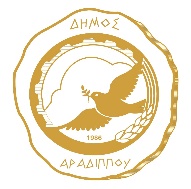                                               ΔΗΜΟΣ ΑΡΑΔΙΠΠΟΥ ΑΙΤΗΣΗ ΓΙΑ ΕΠΟΧΙΑΚΗ ΑΠΑΣΧΟΛΗΣΗ2. Όνομα ……………………………………………………………………………………………………………………2. Όνομα ……………………………………………………………………………………………………………………2. Όνομα ……………………………………………………………………………………………………………………2. Όνομα ……………………………………………………………………………………………………………………2. Όνομα ……………………………………………………………………………………………………………………2. Όνομα ……………………………………………………………………………………………………………………3. Επώνυμο …………………………………………………………..……………………………………………………(Όπως αναγράφεται στο δελτίο ταυτότητας)3. Επώνυμο …………………………………………………………..……………………………………………………(Όπως αναγράφεται στο δελτίο ταυτότητας)3. Επώνυμο …………………………………………………………..……………………………………………………(Όπως αναγράφεται στο δελτίο ταυτότητας)3. Επώνυμο …………………………………………………………..……………………………………………………(Όπως αναγράφεται στο δελτίο ταυτότητας)3. Επώνυμο …………………………………………………………..……………………………………………………(Όπως αναγράφεται στο δελτίο ταυτότητας)3. Επώνυμο …………………………………………………………..……………………………………………………(Όπως αναγράφεται στο δελτίο ταυτότητας)Υφιστάμενο επώνυμο ………………………………………….………………………………………………………(Να συμπληρωθεί μόνο στην περίπτωση που το επώνυμο του/της αιτητή/αιτήτριας διαφέρει από το επώνυμο που αναγράφεται στο δελτίο ταυτότητας)Υφιστάμενο επώνυμο ………………………………………….………………………………………………………(Να συμπληρωθεί μόνο στην περίπτωση που το επώνυμο του/της αιτητή/αιτήτριας διαφέρει από το επώνυμο που αναγράφεται στο δελτίο ταυτότητας)Υφιστάμενο επώνυμο ………………………………………….………………………………………………………(Να συμπληρωθεί μόνο στην περίπτωση που το επώνυμο του/της αιτητή/αιτήτριας διαφέρει από το επώνυμο που αναγράφεται στο δελτίο ταυτότητας)Υφιστάμενο επώνυμο ………………………………………….………………………………………………………(Να συμπληρωθεί μόνο στην περίπτωση που το επώνυμο του/της αιτητή/αιτήτριας διαφέρει από το επώνυμο που αναγράφεται στο δελτίο ταυτότητας)Υφιστάμενο επώνυμο ………………………………………….………………………………………………………(Να συμπληρωθεί μόνο στην περίπτωση που το επώνυμο του/της αιτητή/αιτήτριας διαφέρει από το επώνυμο που αναγράφεται στο δελτίο ταυτότητας)Υφιστάμενο επώνυμο ………………………………………….………………………………………………………(Να συμπληρωθεί μόνο στην περίπτωση που το επώνυμο του/της αιτητή/αιτήτριας διαφέρει από το επώνυμο που αναγράφεται στο δελτίο ταυτότητας)4. ΥπηκοότηταΚυπριακήΆλληΆλληΑν άλλη, να αναφερθεί …………..………ποιας χώραςΑν άλλη, να αναφερθεί …………..………ποιας χώρας5. ΤαυτότηταΚυπριακήΆλληΆλληΑν άλλη, να αναφερθεί …………..………ποιας χώραςΑν άλλη, να αναφερθεί …………..………ποιας χώρας6. Αριθμός Δελτίου Ταυτότητας ………………………………………….………………………………………………6. Αριθμός Δελτίου Ταυτότητας ………………………………………….………………………………………………6. Αριθμός Δελτίου Ταυτότητας ………………………………………….………………………………………………6. Αριθμός Δελτίου Ταυτότητας ………………………………………….………………………………………………6. Αριθμός Δελτίου Ταυτότητας ………………………………………….………………………………………………6. Αριθμός Δελτίου Ταυτότητας ………………………………………….………………………………………………7. Αριθμός Κοινωνικών Ασφαλίσεων …………………….……………………………………………………………...(Να συμπληρωθεί μόνο αν ο αιτητής/η αιτήτρια είναι εγγεγραμμένος/η στο σύστημα Κοινωνικών Ασφαλίσεων Κύπρου)7. Αριθμός Κοινωνικών Ασφαλίσεων …………………….……………………………………………………………...(Να συμπληρωθεί μόνο αν ο αιτητής/η αιτήτρια είναι εγγεγραμμένος/η στο σύστημα Κοινωνικών Ασφαλίσεων Κύπρου)7. Αριθμός Κοινωνικών Ασφαλίσεων …………………….……………………………………………………………...(Να συμπληρωθεί μόνο αν ο αιτητής/η αιτήτρια είναι εγγεγραμμένος/η στο σύστημα Κοινωνικών Ασφαλίσεων Κύπρου)7. Αριθμός Κοινωνικών Ασφαλίσεων …………………….……………………………………………………………...(Να συμπληρωθεί μόνο αν ο αιτητής/η αιτήτρια είναι εγγεγραμμένος/η στο σύστημα Κοινωνικών Ασφαλίσεων Κύπρου)7. Αριθμός Κοινωνικών Ασφαλίσεων …………………….……………………………………………………………...(Να συμπληρωθεί μόνο αν ο αιτητής/η αιτήτρια είναι εγγεγραμμένος/η στο σύστημα Κοινωνικών Ασφαλίσεων Κύπρου)7. Αριθμός Κοινωνικών Ασφαλίσεων …………………….……………………………………………………………...(Να συμπληρωθεί μόνο αν ο αιτητής/η αιτήτρια είναι εγγεγραμμένος/η στο σύστημα Κοινωνικών Ασφαλίσεων Κύπρου)8. Ημερομηνία γέννησης …………...……………………………………………….…………………………………...(Να επισυναφθεί αντίγραφο του πιστοποιητικού γέννησης)8. Ημερομηνία γέννησης …………...……………………………………………….…………………………………...(Να επισυναφθεί αντίγραφο του πιστοποιητικού γέννησης)8. Ημερομηνία γέννησης …………...……………………………………………….…………………………………...(Να επισυναφθεί αντίγραφο του πιστοποιητικού γέννησης)8. Ημερομηνία γέννησης …………...……………………………………………….…………………………………...(Να επισυναφθεί αντίγραφο του πιστοποιητικού γέννησης)8. Ημερομηνία γέννησης …………...……………………………………………….…………………………………...(Να επισυναφθεί αντίγραφο του πιστοποιητικού γέννησης)8. Ημερομηνία γέννησης …………...……………………………………………….…………………………………...(Να επισυναφθεί αντίγραφο του πιστοποιητικού γέννησης)9. Χώρα και τόπος γέννησης …………………………………………………………..…………………………………9. Χώρα και τόπος γέννησης …………………………………………………………..…………………………………9. Χώρα και τόπος γέννησης …………………………………………………………..…………………………………9. Χώρα και τόπος γέννησης …………………………………………………………..…………………………………9. Χώρα και τόπος γέννησης …………………………………………………………..…………………………………9. Χώρα και τόπος γέννησης …………………………………………………………..…………………………………10. Επάγγελμα ή ενασχόληση ………………………………………………………….…………………………………10. Επάγγελμα ή ενασχόληση ………………………………………………………….…………………………………10. Επάγγελμα ή ενασχόληση ………………………………………………………….…………………………………10. Επάγγελμα ή ενασχόληση ………………………………………………………….…………………………………10. Επάγγελμα ή ενασχόληση ………………………………………………………….…………………………………10. Επάγγελμα ή ενασχόληση ………………………………………………………….…………………………………11. Διεύθυνση για αλληλογραφία:11. Διεύθυνση για αλληλογραφία:11. Διεύθυνση για αλληλογραφία:12. Διεύθυνση διαμονής:(Να συμπληρωθεί μόνο στην περίπτωση που διαφέρει από τη διεύθυνση για αλληλογραφία)12. Διεύθυνση διαμονής:(Να συμπληρωθεί μόνο στην περίπτωση που διαφέρει από τη διεύθυνση για αλληλογραφία)12. Διεύθυνση διαμονής:(Να συμπληρωθεί μόνο στην περίπτωση που διαφέρει από τη διεύθυνση για αλληλογραφία)Οδός και αριθμός	…..……………..………………..………………………….Οδός και αριθμός	…..……………..………………..………………………….Οδός και αριθμός	…..……………..………………..………………………….Οδός και αριθμός	…..……………..……………………………………………Οδός και αριθμός	…..……………..……………………………………………Οδός και αριθμός	…..……………..……………………………………………Ταχ. Θυρίδα…..……………..……………Ταχ. Θυρίδα…..……………..……………Δήμος/Κοινότητα…..……………..……………Δήμος/Κοινότητα…..……………..……………Επαρχία…..……………..……………Επαρχία…..……………..……………Ταχ. Κώδικας…..……………..……………Ταχ. Κώδικας…..……………..……………Χώρα…..……………..……………Χώρα…..……………..……………13. Τηλέφωνα επικοινωνίας ……………………….……………………………………………………………………..13. Τηλέφωνα επικοινωνίας ……………………….……………………………………………………………………..13. Τηλέφωνα επικοινωνίας ……………………….……………………………………………………………………..13. Τηλέφωνα επικοινωνίας ……………………….……………………………………………………………………..13. Τηλέφωνα επικοινωνίας ……………………….……………………………………………………………………..13. Τηλέφωνα επικοινωνίας ……………………….……………………………………………………………………..15. (α) Έχετε καταδικαστεί για αδίκημα σοβαρής μορφής που ενέχει έλλειψη τιμιότητας ή ηθική αισχρότητα;(β) Έχετε απολυθεί ή έχουν τερματιστεί οι υπηρεσίες σας για πειθαρχικό παράπτωμα στο παρελθόν από τη δημόσια υπηρεσία ή οποιαδήποτε υπηρεσία ή οργανισμό δημοσίου δικαίου της Κυπριακής Δημοκρατίας ή οποιουδήποτε κράτους μέλους της Ευρωπαϊκής Ένωσης;Αν ναι, δηλώστε τη φύση του αδικήματος/ παραπτώματος, την ημερομηνία καταδίκης και την ποινή που σας επιβλήθηκε. (Σε περίπτωση παραγραφής της ποινής το παρόν σημείο να αγνοηθεί).16. Μέση, Ανώτερη, Ανώτατη, Επαγγελματική ή άλλη.16. Μέση, Ανώτερη, Ανώτατη, Επαγγελματική ή άλλη.16. Μέση, Ανώτερη, Ανώτατη, Επαγγελματική ή άλλη.16. Μέση, Ανώτερη, Ανώτατη, Επαγγελματική ή άλλη. Από	-	Μέχρι (μήνας/έτος) Από	-	Μέχρι (μήνας/έτος) Εκπαιδευτικό Ίδρυμα Απολυτήριο/Δίπλωμα/Πτυχίο/Τίτλος……..….……………………………………………………………..…………………………………………….……..….……………………………………………………………..…………………………………………….……..….……………………………………………………………..…………………………………………….……..….……………………………………………………………..…………………………………………….……..….……………………………………………………………..…………………………………………….17. Άλλα προσόντα που κατέχετε.17. Άλλα προσόντα που κατέχετε.17. Άλλα προσόντα που κατέχετε.17. Άλλα προσόντα που κατέχετε.…………………………………………………………………………………………………………………………….…………………………………………………………………………………………………………………………….…………………………………………………………………………………………………………………………….…………………………………………………………………………………………………………………………….…………………………………………………………………………………………………………………………….…………………………………………………………………………………………………………………………….…………………………………………………………………………………………………………………………….…………………………………………………………………………………………………………………………….…………………………………………………………………………………………………………………………….…………………………………………………………………………………………………………………………….…………………………………………………………………………………………………………………………….…………………………………………………………………………………………………………………………….18. 18. 18.  ΕΛΛΗΝΙΚΗ ΑΓΓΛΙΚΗΑνάγνωση ………………………………………..…………………………………………….Γραφή……………………………………….…………………………………………….Ομιλία ………………………………………..…………………………………………….19. Δηλώστε τα επαγγέλματα/ τις απασχολήσεις σας, χρονολογικά, μετά τη συμπλήρωση της εκπαίδευσης σας19. Δηλώστε τα επαγγέλματα/ τις απασχολήσεις σας, χρονολογικά, μετά τη συμπλήρωση της εκπαίδευσης σας19. Δηλώστε τα επαγγέλματα/ τις απασχολήσεις σας, χρονολογικά, μετά τη συμπλήρωση της εκπαίδευσης σας Από	-	Μέχρι (μήνας/έτος) Όνομα εργοδότη Θέση ή είδος απασχόλησης……..….……	………………………………………………………..…………………………………………….……..….……	………………………………………………………..…………………………………………….……..….……	………………………………………………………..…………………………………………….……..….……	………………………………………………………..…………………………………………….……..….……	………………………………………………………..…………………………………………….……..….……	………………………………………………………..…………………………………………….20. Δηλώνω υπεύθυνα ότι κατέγραψα στο παρόν έντυπο όλα τα στοιχεία που έχουν ζητηθεί, ότι τα στοιχεία και τα επισυναπτόμενα που έδωσα είναι ακριβή και αληθή, και ότι το έντυπο συμπληρώθηκε από εμένα.Κατανοώ ότι ο ΔΗΜΟΣ ΑΡΑΔΙΠΠΟΥ χρειάζεται και επεξεργάζεται τα ανωτέρω προσωπικά μου δεδομένα για σκοπούς αξιολόγησης της αίτησής μου, σύμφωνα με το άρθρο 6(β) - (γ) του Κανονισμού (ΕΕ) 2016/679 (GDPR).……………………………….	……..…/……..…/……..… Υπογραφή αιτητή/αιτήτριας		Ημερομηνία